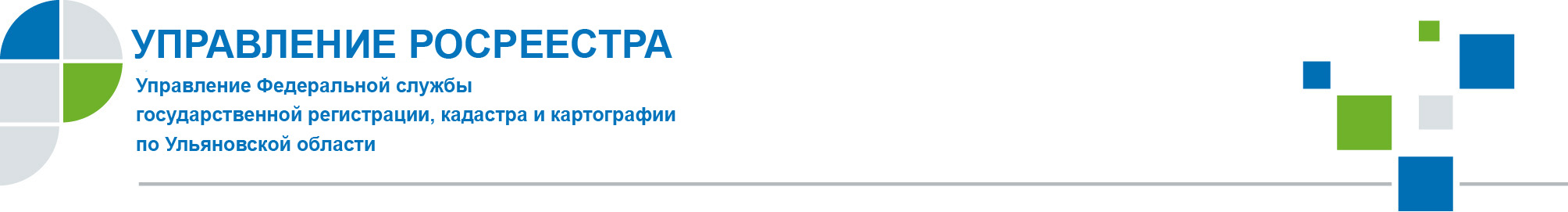 ПРЕСС-РЕЛИЗКак получить информацию из Единого государственного реестра недвижимости?Предоставление сведений из Единого государственного реестра недвижимости (далее – ЕГРН) является самой востребованной из государственных услуг. Сведения из ЕГРН носят открытый характер за исключением тех, которые имеют статус ограниченного доступа в соответствии с действующим законодательством Российской Федерации. Порядок предоставления сведений из ЕГРН регулируется статьями 62, 63 Федерального закона от 13.07.2015 № 218-ФЗ «О государственной регистрации недвижимости» (далее – Закон о регистрации).Порядок предоставления сведений, содержащихся в ЕГРН, включая формы запросов о предоставлении сведений, порядок и способы направления запросов о предоставлении сведений, состав и порядок заполнения таких запросов установлен Приказом Минэкономразвития России от 23.12.2015 № 968 «Об установлении порядка предоставления сведений, содержащихся в Едином государственном реестре недвижимости, порядка уведомления заявителей о ходе оказания услуги по предоставлению сведений, содержащих в Едином государственном реестре недвижимости». Важно знать, что запрос, не соответствующий по форме и (или) содержанию установленным требованиям, считается неполученным и не рассматривается органом, осуществляющим государственную регистрацию прав.К сведениям ограниченного доступа относятся: сведения о содержании правоустанавливающих документов, обобщенные сведения о правах отдельного лица на имеющиеся или имевшиеся у него объекты недвижимости, а также сведения в виде копии документа, на основании которого сведения внесены в ЕГРН, сведения о признании правообладателя недееспособным или ограниченно дееспособным. Такие сведения доступны для получения только определенным кругом лиц, указанных в п.13 ст. 62 Закона о регистрации.К общедоступным сведениям, которые представляются по запросу любого заинтересованного лица, относятся следующие сведения: о переходе права на объект недвижимости; об основных характеристиках и зарегистрированных правах на объект, кадастровый план территории; о кадастровой стоимости объекта недвижимости.Сведения из ЕГРН являются платными. Бесплатно сведения из ЕГРН предоставляются лицам, указанным в п.1 ст. 63 Закона о регистрации, а также выписки из ЕГРН о кадастровой стоимости объекта недвижимости. Размер такой платы, порядок ее взимания и возврата установлен Приказом Минэкономразвития России от 10.05.2016 № 291 «Об установлении размеров платы за предоставление сведений, содержащихся в Едином государственном реестре недвижимости» и Приказом Минэкономразвития России от 23.12.2015 № 967 «Об утверждении порядка взимания и возврата платы за предоставление сведений, содержащихся в Едином государственном реестре недвижимости, и иной информации».Запрос о предоставлении сведений из ЕГРН по выбору заявителя можно подать несколькими способами:– в виде бумажного документа, представляемого заявителем при личном обращении в многофункциональный центр предоставления государственных и муниципальных услуг;– в виде бумажного документа путем его отправки по почте;– в электронной форме путем заполнения формы запроса, размещенной на официальном сайте и едином портале (https://rosreestr.gov.ru);– в электронной форме посредством отправки электронного документа с использованием веб-сервисов.Следует обратить внимание, что при направлении запроса о предоставлении сведений ограниченного доступа по почте, подпись лица, запрашивающего сведения ограниченного доступа, а также верность копий документов, необходимых для приложения к нему, должны быть заверены в нотариальном порядке. При направлении запроса о предоставлении сведений ограниченного доступа в электронном виде путем заполнения его формы на официальном сайте Росреестра в сети Интернет (https://rosreestr.gov.ru) запрос должен быть заверен усиленной квалифицированной электронной подписью заявителя.Поступивший в орган регистрации прав запрос на получение сведений из ЕГРН рассматривается в течение трех рабочих дней со дня его получения. Следует отметить, что сведения по запросам от нотариусов, поступающим в порядке информационного взаимодействия, готовятся незамедлительно.Одним бесспорным преимуществом действующего порядка предоставления сведений из ЕГРН является принцип «экстерриториальности без исключений», который заключается в том, что любые сведения из ЕГРН относительно объектов и граждан РФ можно получить в любом регионе нашей страны, независимо от места нахождения объекта или же места регистрации гражданина.Заместитель начальника Межмуниципального отдела по г.Димитровград, Мелекесскому и Новомалыклинскому районам Управления Росреестра по Ульяновской областиН.А. ЕфимоваКонтакты для СМИПолякова Ольга Николаевна8 (8422) 44 93 34 8 (8422) 41 01 43 (факс)73_upr@rosreestr.ru73press_upr@mail.ru 432071, г. Ульяновск, ул. К. Маркса, 29